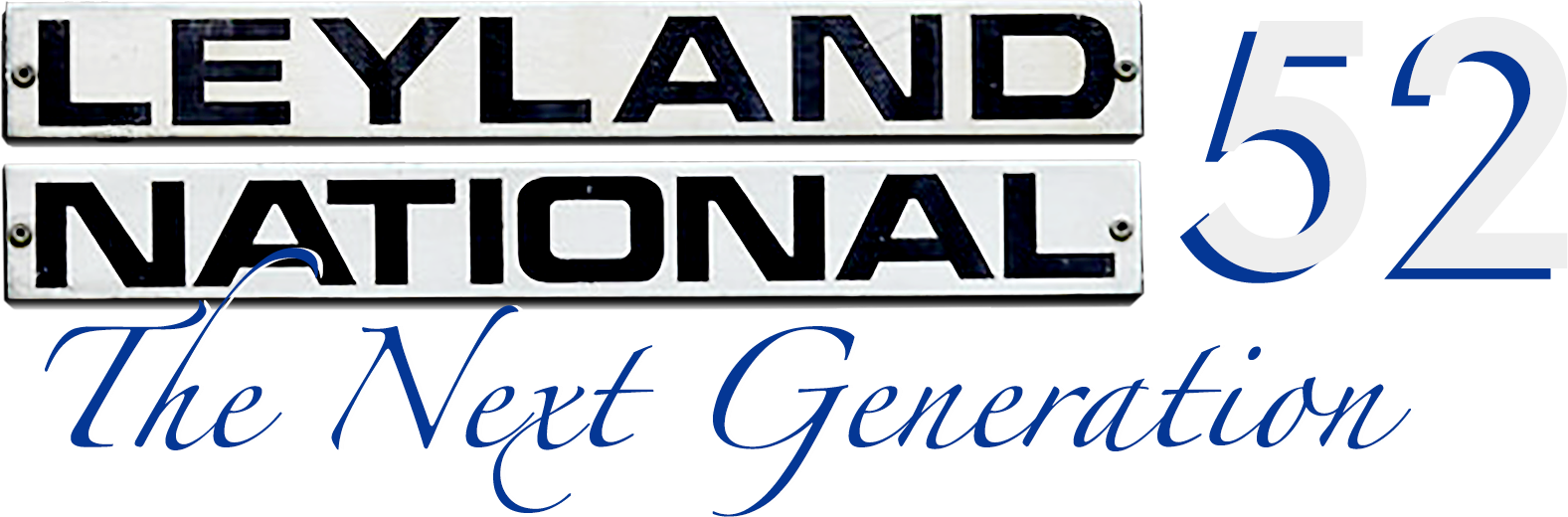 Sat/Sun 4 - 5 May, 2024
Whitehaven Harbour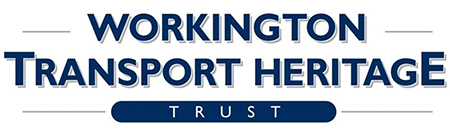 Booking Form Name of entrant:	______________________________________________________________Organisation:		______________________________________________________________Full address:		______________________________________________________________			______________________________________________________________			______________________________________________________________Mobile Phone:		______________________________________________________________Email:			______________________________________________________________Vehicle - chassis:	______________________________________________________________Vehicle - body	:	______________________________________________________________Registration:		______________________________________________________________Date new: 		______________________________________________________________Operator - new:	______________________________________________________________Current livery:		______________________________________________________________Attending : –				Sat only  /  Sun only  /  Sat & SunAvailability for free services: – 	Sat am  /  Sat pm  /  Sun am  /  Sun pm  /  Static exhibit onlyLillyhall photo call (Sun pm): –	Yes  /  No	(Nationals / all buses)	Secure storage before/ after event:-	Yes  /  No		MOT type:				Class 5  /  Class 6  /  Historic	Expiry:	____________________Legal passenger capacity:		__________________________________________________Brief history for programme - please attach high resolution photograph for inclusion, if possible________________________________________________________________________________Bringing trade stand: –		Yes  /  NoGazebo required: –			Yes  /  No		Subject to availabilityDECLARATION   I have read the conditions of entry and agree to be bound by them.  I declare that during the whole period of the rally my entry will be covered by a public liability policy having a limit of indemnity of not less than £1,000,000 for any one incident. I further declare in the case of any event taking place wholly or partly on the public highway that the use of the vehicle hereby entered is covered by insurance as required by the relevant law applicable and is valid for such part of this event as shall take place on public roads as defined in the relevant law.  I declare that the vehicle that I will be using for the daily bus route is insured for service on public roads.  I further declare that it is insured for carrying the number of passengers detailed above and that the driver of the vehicle listed above will hold the appropriate licence(s) to drive that vehicle on the public roads on the dates of the event.Signature: 	______________________________________________________________Date: 		______________________________________________________________Closing date for inclusion in the programme – 29 February, 2024, for programme issue early AprilPlease return completed and signed forms to:Mike Morton, Windsor Lodge, Howgate, Whitehaven, Cumbria CA28 6PWOr by email to: mike.morton22@icloud.com.Instructions and directions will be sent in time for the Rally.
Please contact by email or 07812 210880 for further information.  WTHT has secured overnight accommodation for buses/coaches. This can be longer term, for example if attending Kirkby Stephen to save fuel costs, etc.  Those in service will take priority - further details if required.CONDITIONS OF ENTRY - VEHICLE OWNERSPLEASE READ, THEN SIGN THE DECLARATION 1. There are no fees for exhibiting vehicles at this show. 2. Exhibitors are expected to comply with all reasonable instructions provided by the event organisers/marshals and volunteers and to conduct themselves in a manner that will not inconvenience other road users or other persons at any time. 3. Entries must be presented in a clean, complete and safe working condition.  All entrants hereby indemnify the WTHT against all claims, liability and damage as a result of their entry directly or indirectly 4. Buses used on free services during this event must have the relevant MoT and insurance in place for the event. You also confirm that you will be carrying the appropriate and working and tested fire extinguishers 5. No exhibit shall be left running unattended. All unattended vehicles shall be left securely braked and/or chocked. A speed limit of 5 mph shall apply to all vehicles in all rally areas off the highway. 6. No vehicle may move once parked up without the permission and assistance of the event organiser/marshal. The organiser will not be liable for any accidents. 7. Owners must ensure that all drivers of vehicles are fully qualified and licensed. 8. Late and substitute entries are permitted, but please let us know as soon as possible. 9. Vehicles must be in position by 10:00
NotesEvent opening times:					Saturday, 4 May, 2024:	10:00 - 17:00							Sunday, 5 May, 2024:		10:00 - 15:00National photo call at former Lillyhall	 factory:	Sunday, 5 May, 2024		15:30An evening road run to the seaside for fish and chips will be organised for Saturday